Questionnaire ApidaeQuestionnaireNom de la fiche :Type : Hébergement collectifIdentificationMoyens de communication : Adresse : Entité de gestionEntité de gestion:Entité d'informationEntité d'information:(Entité de gestion = propriétaire. Entité d'information = contact référent)ContactsContacts :PrésentationDescriptif court :(200 caractères au maximum. Descriptif suscitant l'envie auprès des visiteurs.)Descriptif détaillé :Type d'hébergement collectif:Cocher le critère correspondant à votre offre :Classement Atout France:Cocher le critère correspondant à votre offre :Date classement : Classement et thématiques labels:Cocher les critères correspondant à votre offre:Chaîne et label:Cocher le critère correspondant à votre offre :LocalisationGéolocalisation :Latitude :Longitude :Altitude : Environnements:Cocher les critères correspondant à votre offre:PrestationsÉquipements:Cocher les critères correspondant à votre offre:Services:Cocher les critères correspondant à votre offre:Conforts:Cocher les critères correspondant à votre offre:Activités sur place:(Les activités doivent être proposées au sein de l'établissement ou au départ de la structure.)Cocher les critères correspondant à votre offre:Types de clientèle:(Identifier une offre ou un service adapté ou réservé à une clientèle particulière.
Pour répondre aux critères ci-dessous vous devez répondre au minimum à deux spécificités mentionnées ci-dessous :
-	Motards : garage/parking sécurisé, lave-linge/séchoir
-	Cyclistes : local sécurisé, carte des circuits à disposition, lave-linge et séchoir
-	Randonneurs : renseignements aux clients, informations à jour sur l’établissement, lave-linge/séchoir
-	VTTistes : local sécurisé, lave-linge/séchoir, à proximité d’un lieu de pratique
-	Cavalier : un pré clos électrifié, un point d’attache, des aliments adaptés aux chevaux 
-	Pêcheurs : renseignements aux clients, local sécurisé, à proximité d’un lieu de pratique)Cocher les critères correspondant à votre offre:Nb pers min pour tarif groupe : Taille groupe max : Complément accueil :Langues parlées:Cocher les critères correspondant à votre offre:Langues de documentation:Cocher les critères correspondant à votre offre:Animaux acceptés : Oui/NonAnimaux acceptés avec supplément : Oui/NonConditions d'accueil des animaux :(Chiens tenus en laisse, etc.)Labels Tourisme et Handicap:Cocher les critères correspondant à votre offre:Tourisme adapté:(Vous pouvez répondre à certains critères sans avoir obtenu le label Tourisme et Handicap.)Cocher les critères correspondant à votre offre:Descriptif handicap auditif :Descriptif handicap mental :Descriptif handicap moteur :Descriptif handicap visuel :OuverturePériodes d'ouvertures :TarifsTarifs :Pour un tarif unique, saisir la même valeur dans le champ Minimum et Maximum.Pour un tarif « à partir de », saisir la valeur uniquement dans le champ Minimum.Du :		 Au :		Du :		 Au :		Du :		 Au :		Modes de paiement:Cocher les critères correspondant à votre offre:Complément tarifs :Gratuit pour les moins de : Age min pour bénéficier du tarif enfant : Age max pour bénéficier du tarif enfant : RéservationVos modes de réservation :(Uniquement la/les plateforme(s) de réservation en ligne.)Complément réservation :MultimédiasMultimédias : (Merci de nous adresser des photos au format JPG, horizontal (1200 x 800 pixels de large minimum) avec le copyright obligatoire pour chaque visuel.)Nous vous remercions de nous transmettre tout type de multimédia (photo numérique 10 Mo max, lien webcam, fichier PDF 10 Mo max, vidéo) de préférence par mail ou autre support numérique (CD, DVD).CapacitésNombre total d'unités d’hébergements : Nombre d'appartements : Nombre de chambres : Nombre de dortoirs : Nombre d'habitations individuelles : Capacité totale des unités d'hébergements : Nombre dortoirs 4/9 personnes : Nombre dortoirs +10 personnes : Nb chambres, appart, villas 1 pers : Nb chambres, appart, villas 2 pers : Nb chambres, appart, villas 3 pers : Nb chambres, appart, villas 4 pers : Nb chambres, appart, villas 5 pers : Nb chambres, appart, villas 6 pers : Nb chambres, appart, villas + de 6 pers : Types de bâtiment:Cocher les critères correspondant à votre offre:Location de sallesNombre de salles de réunion équipées : Capacité max d'accueil : Espace adapté à des prestations de type:Cocher les critères correspondant à votre offre:Équipement:Cocher les critères correspondant à votre offre:Fait le____/____ / ________SignatureLes informations fournies dans ce questionnaire sont potentiellement publiées et seront centralisées dans la base Apidae. Elles pourront être exploitées par différents partenaires.Merci de votre collaborationbase.apidae-tourisme.com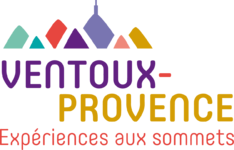 Questionnaire généré le :16/10/2021Moyens de communicationCoordonnéesPrécisions (ex: en soirée, hors saison, etc.)TéléphoneMélSite web (URL)Site internet mobileFaxTéléphone /faxPage facebookGoogle My BusinessTwitterTripadvisorYelpShorty URLCivilitéNomPrénomFonctionMoyens communicationDate de débutDate de finJour de fermetureHorairesLibellé tarifaireMinimum (€)Maximum (€)NuitéeDemi-pension (/ pers.)Nuitée groupeSemaineSemaine en appartement 4 pers.Semaine en appartement 6 pers.Semaine en appartement 8 pers.Libellé tarifaireMinimum (€)Maximum (€)NuitéeDemi-pension (/ pers.)Nuitée groupeSemaineSemaine en appartement 4 pers.Semaine en appartement 6 pers.Semaine en appartement 8 pers.Libellé tarifaireMinimum (€)Maximum (€)NuitéeDemi-pension (/ pers.)Nuitée groupeSemaineSemaine en appartement 4 pers.Semaine en appartement 6 pers.Semaine en appartement 8 pers.